Please help show your support for the development of Bridgend Farmhouse into a community resource, and contribute your views and ideas towards its development.Name ................................................................................................................Address .............................................................................................................Postcode ................................ Email address …................................................Contact phone number ....................................................................................Tick Here       if you want to receive general update and member-specific emails from us. I agree to abide by the rules and constitution of Bridgend Inspiring Growth, these are available on request, and can be found on our website.Signature .........................................................    Date .................................................................Any comments, ideas or suggestions:Many thanks for all your support and ideas!More information at our website: http://www.bridgendfarmhouse.org.ukBridgend Inspiring Growth is a Scottish Registered Charity No SC042769Bridgend Inspiring Growth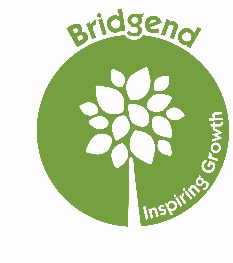 Farmhouse Renovation GroupMembership Form